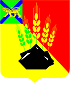 ДУМАМИХАЙЛОВСКОГО МУНИЦИПАЛЬНОГО РАЙОНАР Е Ш Е Н И Е                                                         с. Михайловка   О принятии имущества, являющегося собственностью Приморского края,в собственность Михайловского муниципального района          Принято Думой Михайловского          муниципального района          от 25.08.2022г. № 244В соответствии с Федеральными законами РФ от 06.10.2003 № 131-ФЗ «Об общих принципах организации местного самоуправления в Российской Федерации», от 22.08.2004 № 122-ФЗ «О внесении изменений в законодательные акты Российской Федерации и признании утратившими силу некоторых законодательных актов Российской Федерации в связи с принятием федеральных законов «О внесении изменений и дополнений в Федеральный закон «Об общих принципах организации законодательных (представительных) и исполнительных органов государственной власти субъектов Российской Федерации» и «Об общих принципах организации местного самоуправления в Российской Федерации», постановлением Правительства РФ от 13.06.2006 № 374 «О перечнях документов, необходимых для принятия решения о передаче имущества из федеральной собственности в собственность субъекта Российской Федерации или муниципальную собственность, из собственности субъекта Российской Федерации в федеральную собственность или муниципальную собственность, из муниципальной собственности в федеральную собственность или собственность субъекта Российской Федерации», Положением о порядке управления, владения и распоряжения имуществом, находящимся в муниципальной собственности Михайловского муниципального района, утвержденным решением Думы Михайловского муниципального района от 24.06.2016 № 93, на основании письма Министерства образования Приморского края от 11.08.2022 № 23/7584, договора о передаче особо ценного движимого имущества, являющегося собственностью Приморского края, в безвозмездное пользование от 14.04.2022 № 21-Б/21, руководствуясь Уставом Михайловского муниципального района1. Принять движимое имущество, являющееся собственностью Приморского края, в собственность Михайловского муниципального района:1.1. Автобус ПАЗ 320570-02, идентификационный номер - X1M3205XXM0001927, категория транспортного средства - D, год выпуска транспортного средства - 2021, номер двигателя - 524500М1001860, шасси № - отсутствует, кузов № - X1M3205XXM0001927, цвет	 - желтый, мощность двигателя, кВт - 98,7, регистрационный знак Х590ТЕ125, свидетельство о регистрации ТС - 99 29 099137, электронный паспорт транспортного средства 164301031491069, инвентарный номер, присвоенный КГАУ ДО «РМЦ Приморского края» 4101250016690, балансовая стоимость 2785200,00 руб.;1.2. Автобус ПАЗ 320570-02, идентификационный номер - X1M3205XXM0001916, категория транспортного средства - D, год выпуска транспортного средства - 2021, номер двигателя - 524500М1001987, шасси № - отсутствует, кузов № - X1M3205XXM0001916, цвет	 - желтый, мощность двигателя, кВт- 98,7, регистрационный знак Х643ТЕ125, свидетельство о регистрации ТС - 99 29 099191, электронный паспорт транспортного средства 164301031490805, инвентарный номер, присвоенный КГАУ ДО «РМЦ Приморского края» 4101250016689, балансовая стоимость 2785200,00 руб.2. Настоящее решение вступает в силу с момента его  для подписания.Глава Михайловского муниципального  района -	             Глава администрации района                                                              В.В. Архиповс. Михайловка№ 244-НПА30.08.2022